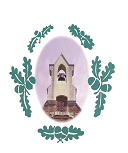 Dear Parent/Carer

Please will you complete the form below so that we can ascertain whether you are eligible to send your child to school during this unprecedented time. It is important to stress that the staff at Braywood are key workers with children/vulnerable family members of their own so every child who can stay at home absolutely must. They are safer and your family is safer!

Below are the Government’s key principles:
If it is at all possible for children to be at home, then they should be.If a child needs specialist support, is vulnerable or has a parent who is a critical worker, then educational provision will be available for them. You will already have been contacted regarding this.Parents should not rely for childcare upon those who are advised to be in the stringent social distancing category such as grandparents, friends, or family members with underlying conditions.Parents should also do everything they can to ensure children are not mixing socially in a way which can continue to spread the virus. They should observe the same social distancing principles as adults.Residential special schools, boarding schools and special settings continue to care for children wherever possible.You only need to complete this form if you think that you are a Key Worker. Details on who the Government are classing as Key Workers can be found at the bottom of the form.Key Worker Categories

Health and social care
This includes but is not limited to doctors, nurses, midwives, paramedics, social workers, care workers, and other frontline health and social care staff including volunteers; the support and specialist staff required to maintain the UK’s health and social care sector; those working as part of the health and social care supply chain, including producers and distributers of medicines and medical and personal protective equipment.

Education and childcare
This includes nursery and teaching staff, social workers and those specialist education professionals who must remain active during the COVID-19 response to deliver this approach.

Key public services
This includes those essential to the running of the justice system, religious staff, charities and workers delivering key frontline services, those responsible for the management of the deceased, and journalists and broadcasters who are providing public service broadcasting.

Local and national government
This only includes those administrative occupations essential to the effective delivery of the COVID-19 response or delivering essential public services such as the payment of benefits, including in government agencies and arm’s length bodies.

Food and other necessary goods
This includes those involved in food production, processing, distribution, sale and delivery as well as those essential to the provision of other key goods (for example hygienic and veterinary medicines).

Public safety and national security
This includes police and support staff, Ministry of Defence civilians, contractor and armed forces personnel (those critical to the delivery of key defence and national security outputs and essential to the response to the COVID-19 pandemic), fire and rescue service employees (including support staff), National Crime Agency staff, those maintaining border security, prison and probation staff and other national security roles, including those overseas.

Transport
This includes those who will keep the air, water, road and rail passenger and freight transport modes operating during the COVID-19 response, including those working on transport systems through which supply chains pass.

Utilities, communication and financial services
This includes staff needed for essential financial services provision (including but not limited to workers in banks, building societies and financial market infrastructure), the oil, gas, electricity and water sectors (including sewerage), information technology and data infrastructure sector and primary industry supplies to continue during the COVID-19 response, as well as key staff working in the civil nuclear, chemicals, telecommunications (including but not limited to network operations, field engineering, call centre staff, IT and data infrastructure, 999 and 111 critical services), postal services and delivery, payments providers and waste disposal sectors.Name off student Year Group What days do you require this provision? Week 1MTWThFWhat days do you require this provision? Week 1Week 2 Contact Number Medical Needs or information Is your child vulnerable or has an EHC Plan?Yes Yes Yes No No No Do you have a key Worker role?Yes Yes Yes No No No Which category is applicable? (See below)Would your employer agree that you are a critical worker? YesYesYesNo No No Please could you supply your employers contact details e.g. email, phone number How many days are you required to work as a critical worker? MTWWThFHow many days are you required to work as a critical worker? Is it possible for your child to be at home with another adult that is not a grandparents or vulnerable person? Yes Yes Yes NoNoNoCan you provide the reason why?Self-isolation Have you or your child been in contact with anyone who has a cough and fever over the last 14 days? Signed  Full name